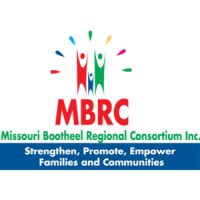 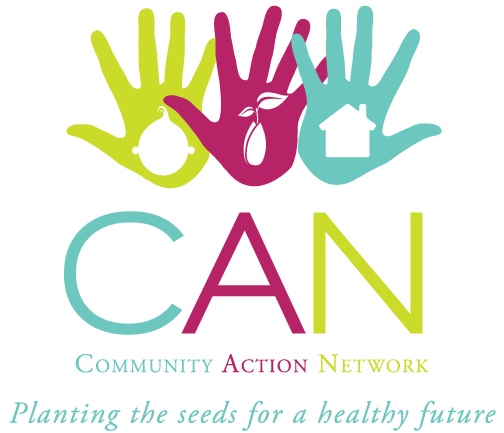 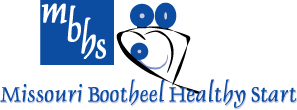 LOCAL COMMUNITY-BASED WORKFORCE
TO INCREASE COVID-19 VACCINE ACCESS
Serving Scott, Butler, Pemiscot, Dunklin, Mississippi, and New Madrid Counties
TRANSPORTATION OPTIONS, DAYCARE REIMBURSEMENT, AND FUEL REIMBURSEMENT OPTIONS ARE AVAILABLE. TRANSPORTATION IS HANDICAP ACCESSIBLE. WHEELCHAIR ACCESSIBLE VAN AVAILABLE.
 CALL MBRC AT 573-471-9400 FOR MORE INFORMATION.LOCAL COMMUNITY BASED WORKFORCE TO INCREASE COVID-19 VACCINE ACCESSMissouri Bootheel Regional Consortium, Inc.
905 S. Kingshighway Sikeston, MO 63801
Toll Free: 1-888-317-4949
                                              www.mbrcinc.org                            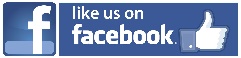 